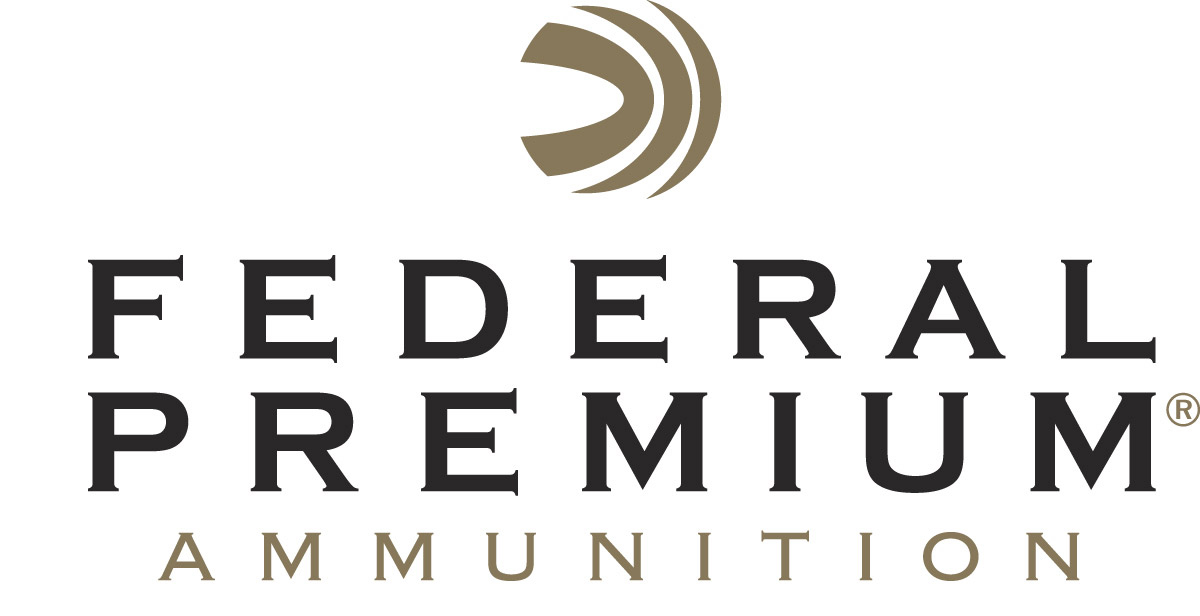 													 Contact: JJ ReichCommunications ManagerFirearms and Ammunition	(763) 323-3862FOR IMMEDIATE RELEASE 		 		  E-mail: pressroom@vistaoutdoor.comFederal American Eagle Introduces Varmint & Predator Ammunition Bulk PacksANOKA, Minnesota – March 28, 2016 – Federal Ammunition is pleased to announce new American Eagle Varmint & Predator loads, offered in 40- or 50-count bulk packs perfect for high-volume shooting. Shipments of this new product are now being delivered to dealers.Combine accuracy, consistency, reliable performance on target and an affordable price tag, and the result is the perfect round for the avid varmint hunter. New American Eagle Varmint & Predator loads feature reloadable brass and Federal primers with a jacketed hollow point or Tipped Varmint bullet, depending on caliber. Both designs expand explosively on impact for maximum lethality. Features & BenefitsConsistent, accurate performanceExplosive expansion on impactConsistent primersReliable feeding and functionHighly reloadable brass casesBulk packs reduce in-the-field wastePart No. / Description / MSRPAE17HGTV / 17 Hornet 20-grain Tipped Varmint, 50-count / $52.95AE22HGTV / 22 Hornet 20-grain Tipped Varmint, 50-count / $52.95AE22350VP / 223 Rem. 50-grain JHP, 50-count / $33.95AE2225050VP / 22-250 Rem. 50-grain JHP, 50-count / $52.95AE24375VP / 243 Win. 75-grain JHP, 40-count / $46.95AE308130VP / 308 Win. 130-grain JHP 40-count / $52.95Federal Premium is a brand of Vista Outdoor Inc., an outdoor sports and recreation company. For more information on Federal Premium, go to www.federalpremium.com.About Vista Outdoor Inc.Vista Outdoor is a leading global designer, manufacturer and marketer in the growing outdoor sports and recreation markets. The company operates in two segments, Shooting Sports and Outdoor Products, and has a portfolio of well-recognized brands that provide consumers with a range of performance-driven, high-quality and innovative products in the ammunition, firearms and outdoor products categories. Vista Outdoor products are sold at leading retailers and distributors across North America and worldwide. Vista Outdoor is headquartered in Utah and has manufacturing operations and facilities in 10 U.S. States, Puerto Rico, Mexico and Canada along with international sales and sourcing operations in Canada, Europe, Australia, New Zealand and Asia. For news and information, visit www.vistaoutdoor.com or follow us on Twitter @VistaOutdoorInc and Facebook at www.facebook.com/vistaoutdoor.###